Sam   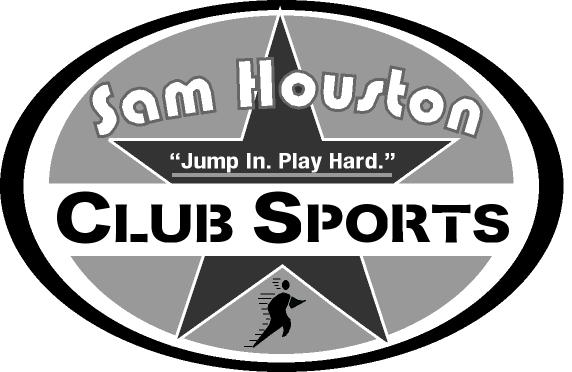 Club Sports ProgramINSURANCE & WAIVER/LIABILITY RELEASEName: 						  	Sam ID #:   				_____Email Address: 				_________    	Academic Year: 			_____Club Sport: _______________________   Supervisor/Coach/Advisor:  				_____:						 Phone #: 	____________:						____ Phone #: 		______Emergency Contact: 						  Phone #: 				Medical Insurance Company: 									______ 							(For verification purposes)Phone #:					Policy #:  						Name of Insured: 					 	Student Insurance	  Yes          No								offered by SHSU?List any medical conditions and/or allergies:								Vehicle InformationIf you intend to use your own vehicle for transportation for yourself and/or other Club Sport participants while traveling to official Club events and/or contests, the following information must be completed.   In addition, a copy of your liability insurance card must accompany this form. Vehicle Make & Model: 				  Year: 		  Plate #: 			Driver’s License # & State:  					  SHSU Driving List?:    Yes     No  Insurance Company: 						  Policy #:  				Affirmation, Waiver, and Liability ReleaseIn consideration of the permission given to me by Sam Houston State University (SHSU) to participate in the above-described activity, I, (for myself, my heirs, executors, and administrators), release, discharge, and agree to indemnify SHSU, the Board of Regents, Texas State University System, the supervisors named above, and all of the university's regents, officers, agents, and employees (“the released parties”) from any and all liability arising from or in connection with my participation in the above-described activity, regardless of whether such liability is caused by the negligence of the released parties.  I intend that the indemnity provided in this wavier and release is indemnity by me to indemnify the released parties from the consequences of their negligence, whether that negligence is the sole or a concurring cause of the liability.  I have been informed and understand the risks and danger inherent in the above-described activity and that I participate freely and without guarantee or compulsion.  I am of lawful age and legally competent and empowered to execute this affirmation, waiver, and release on my own behalf.           Signature 					 	Date  		Revised 8/21/06